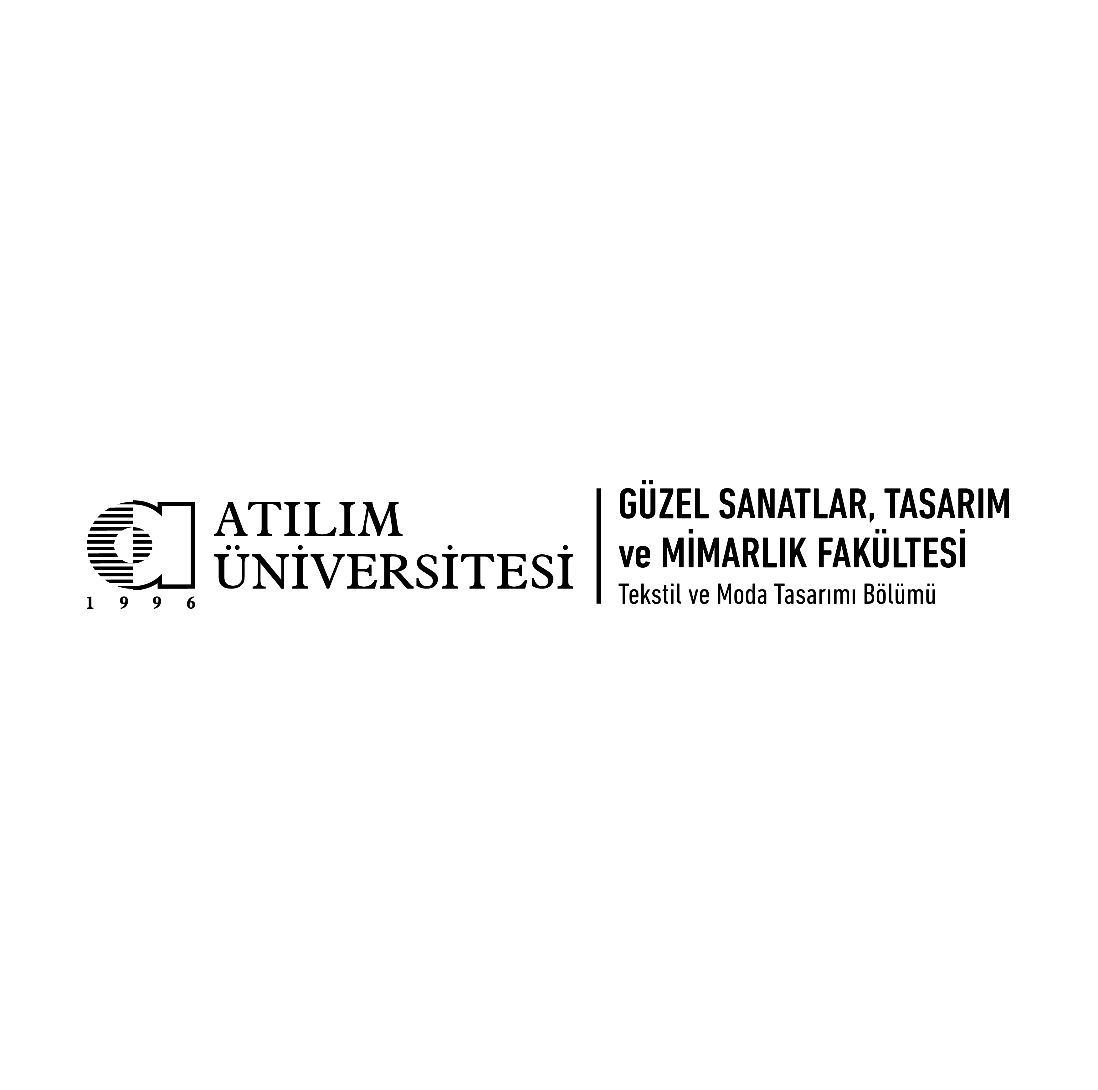 ………………..…  SINAV TUTANAĞI………….…../……………… ÖĞRETİM YILI ………………….……. YARIYILIDersin Kodu/Adı: …………………………………………………………………Tarih: …………/…………./……………Öğretim Elemanı			Gözetmen				GözetmenAd Soyad/İmza				Ad Soyad/İmza				Ad Soyad/İmzaÖğrencininÖğrencininTeslim edilen materyal sayısıTeslim edilen materyal sayısıTeslim edilen materyal sayısıTeslim edilen materyal sayısıÖğrencininimzasıNumarasıAdı-SoyadıSınav kağıdıDosyaPaftaÜrünÖğrencininimzası123456789101112131415161718192021222324252627282930